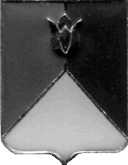 РОССИЙСКАЯ  ФЕДЕРАЦИЯАДМИНИСТРАЦИЯ КУНАШАКСКОГО  МУНИЦИПАЛЬНОГО РАЙОНА ЧЕЛЯБИНСКОЙ ОБЛАСТИПОСТАНОВЛЕНИЕот  07.05.2018г.     № 748	В соответствии с  частью 12 статьи 22 Федерального закона от 29.12.2012 г. № 273-ФЗ «Об образовании в Российской Федерации», руководствуясь Уставом Кунашакского муниципального районаПОСТАНОВЛЯЮ:	1.Утвердить прилагаемый Порядок учета мнения жителей сельского поселения при принятии решения о реорганизации или ликвидации муниципальных образовательных организаций, расположенных на территории Кунашакского  муниципального района.2. Начальнику отдела информационных технологий Ватутину В.Р. настоящее постановление разместить на официальном сайте Кунашакского муниципального района в сети Интернет. 3.Организацию исполнения настоящего постановления возложить на руководителя Управления образования администрации Кунашакского муниципального района Макмулову А.Р.Глава района					                                            С.Н. АминовПриложениек постановлению администрацииКунашакского муниципального районаОт 07.05.2018г. № 748Порядок учета мнения жителей сельского поселения при принятии решения о реорганизации или ликвидации муниципальных образовательных организаций, расположенных на территории Кунашакского  муниципального района	Настоящий Порядок учета мнения жителей сельского поселения при принятии решения о реорганизации или ликвидации муниципальных образовательных организаций, расположенных на территории Кунашакского  муниципального района (далее - Порядок) устанавливает форму и регламентирует последовательность процедуры учета мнения жителей сельских населенных пунктов Кунашакского муниципального района (далее - жители) при принятии решения о реорганизации или ликвидации муниципальной образовательной организации.	Выявление и учет мнения жителей по вопросу принятия решения о реорганизации или ликвидации муниципальной образовательной организации проводится в форме собрания граждан, проживающих на территории Кунашакского муниципального  района (далее - Собрание).	Собрание проводится в целях обеспечения государственных гарантий прав и свобод человека в сфере образования и создания условий для реализации права на образование.	Собрание назначается и проводится в соответствии со статьей 29 Устава Кунашакского муниципального района.	Собрание проводится по инициативе: населения, Собрания депутатов муниципального района, главы муниципального района.Инициаторы обязаны оповестить жителей муниципального района о дате, времени и месте проведения собрания граждан, о вопросе (вопросах), предлагаемом (предлагаемых) к рассмотрению на собрании граждан через средства массовой информации (местные телерадиопрограммы, газеты) или другими доступными способами (доски объявлений, информационные стенды и т.д.) заблаговременно, но не позднее, чем за семь дней до дня проведения собрания.Перед открытием собрания граждан инициаторами проводится обязательная регистрация его участников. В собрании вправе участвовать граждане, достигшие 18 лет, проживающие в границах части территории муниципального района, на которой проводится собрание граждан. Инициатор проведения Собрания самостоятельно, с учетом местных условий, определяет способ оповещения жителей.	Собрание считается правомочным, если на нем присутствует более 50% жителей, обладающих избирательным правом и постоянно или преимущественно проживающих в населенном пункте.	Собрание открывает и проводит инициатор его проведения. Для ведения Собрания избирается президиум, состоящий из председателя, секретаря собрания и других лиц по усмотрению участников собрания. Выборы состава президиума, утверждение повестки дня, регламента проведения Собрания производятся простым большинством голосов участников Собрания по представлению инициатора проведения Собрания.	Принятие решения на Собрании осуществляется открытым голосованием большинством голосов присутствующих жителей, путем поднятия руки.Каждый житель, участвующий в Собрании, имеет один голос.	Подсчет голосов при проведении голосования из числа участников Собрания фиксируется в протоколе Собрания.	Секретарь собрания ведет протокол собрания, записывает краткое содержание выступлений по рассматриваемому вопросу, принятое решение.	Ход и итоги Собрания оформляются протоколом. Протокол должен содержать следующие данные:1) дата, время и место проведения Собрания;2) инициатор проведения Собрания;3) состав президиума Собрания;4) формулировка рассматриваемого вопроса, выносимого на голосование;5) фамилии выступавших и краткая запись выступлений;6) результаты голосования и принятые решения;7) подпись председателя, секретаря Собрания, список участников Собрания.	Расходы, связанные с подготовкой и проведением Собрания, производятся за счет инициатора проведения Собрания.	Решение Собрания, отражающее мнение жителей по вопросу принятия решения о реорганизации или ликвидации муниципальной образовательной организации, подлежит обязательному рассмотрению и учету Управлением  образования администрации Кунашакского муниципального района при подготовке обоснования целесообразности реорганизации или ликвидации муниципальной образовательной организации и Комиссией по проведению оценки последствий принятия решения о реорганизации или ликвидации муниципальных образовательных организаций.Об утверждении Порядка учета мнения жителей сельского поселения при принятии решения о реорганизации или ликвидации муниципальных образовательных организаций, расположенных на территории Кунашакского  муниципального района 